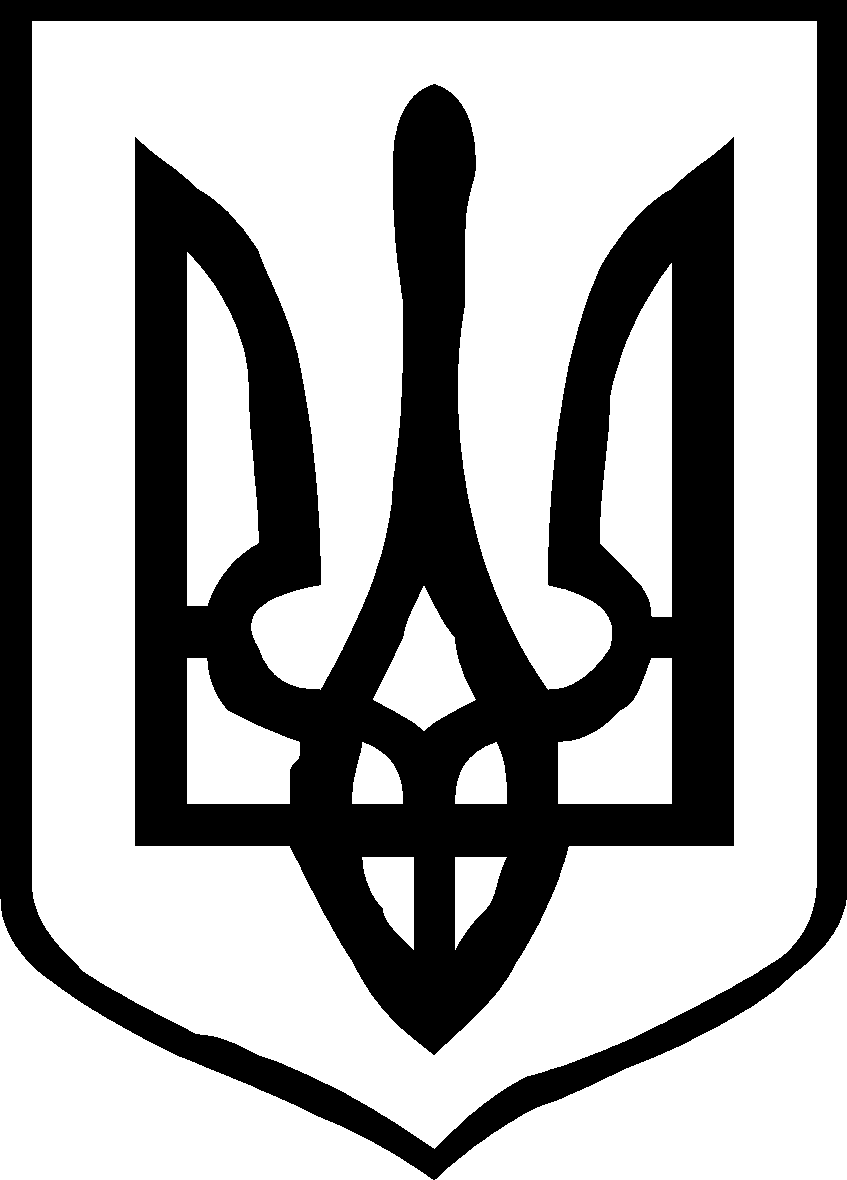 УКРАЇНАКОЛОМИЙСЬКА МІСЬКА РАДАВосьме демократичне скликання______________________ сесіяР І Ш Е Н Н Явід ______________                          м. Коломия                              №____________Відповідно до Закону України “Про місцеве самоврядування в Україні”, Бюджетного кодексу України, міська радавирішила:1. Внести зміни в рішення міської ради від 09.12.2021 р. №1554-23/2021 «Про створення комунальної установи «Спортивна громада» та затвердження її статуту»:1.1. перед словами «ст. 87 Цивільного кодексу України» доповнити преамбулу словами «Бюджетного кодексу України».2. Організацію виконання рішення покласти на заступника міського голови Володимира МЕЛЬНИЧУКА.3. Контроль за виконанням рішення доручити постійній комісії з питань освіти, культури, спорту, інформаційної та молодіжної політики соціального захисту охорони здоров’я, гендерної політики, депутатської діяльності, етики, регламенту, захисту прав людини та правопорядку (Ростислав ПЕТРУНЯК).Міський голова                                                       Богдан СТАНІСЛАВСЬКИЙПогоджено:Секретар міської радиАндрій КУНИЧАК                                                          «___»___________ 2022р.Голова постійної комісії з питань 					освіти, культури, спорту, інформаційної та молодіжної політики соціального захистуохорони здоров’я, гендерної політики, депутатської діяльності, етики, регламенту,захисту прав людини та правопорядкуРостислав ПЕТРУНЯК                                                   «___»___________ 2022р.Заступник міського головиВолодимир МЕЛЬНИЧУК                                            «___»___________ 2022р.Начальник юридичного відділу міської радиЛюбов СОНЧАК                                                             «___»___________ 2022р.Начальник управління «Секретаріат ради»міської радиСвітлана БЕЖУК                                                           «___»___________ 2022р.Начальник управління персоналомта діловодства міської ради Ірина ЖОЛОБ                                                                 «___»___________ 2022р.Уповноважена особаз питань запобігання та виявлення корупціїСвітлана СЕНЮК                                                          «___»___________ 2022р.Виконавець:Депутат міської радиАндрій КУНИЧАК                                                          «___»___________ 2022р.Про внесення змін в рішення міської ради від 09.12.2021 р. №1554-23/2021 «Про створення комунальної установи «Спортивна громада» та затвердження її статуту»